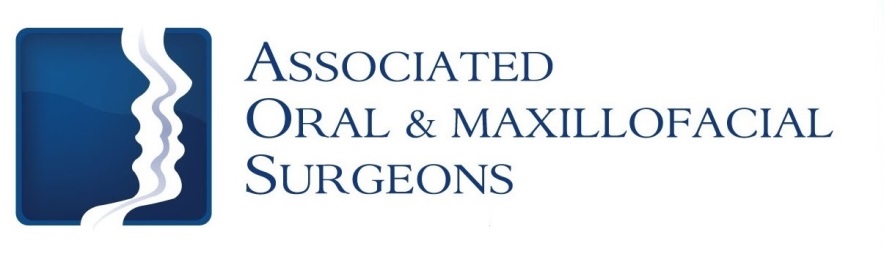 Robert J. Busch, D.M.D., M.D.	Larry D. Otte, D.M.D.James W. Pledger, II, D.D.S.	Nathan D. Schroeder, D.M.D., M.S.Post-op Care for Dental InfectionsBleedingBleeding after surgery may continue for several hours.  The best way to stop bleeding is to fold 2 pieces of damp gauze over the extraction site and gently bite for 30-60 minutes making sure pressure is being applied to the extraction site.  Rest quietly with your head elevated.  If bleeding continues, use gauze for an additional 30 minutes.  Bleeding should always be evaluated by looking directly at the surgical site.  Pink or blood-tinged saliva may be seen for 2-3 days following the surgery and does not indicate a problem.SwellingSwelling is the body’s normal reaction to surgery and healing. You may notice your swelling will get worse over the next couple of days instead of better. This is caused by the surgical procedure we performed in order to treat your infection. Warm, moist compresses are helpful in aiding drainage. Use a very warm moist washcloth applied over the affected area for 20-30 minutes at a time. Do this as often as possible. A heating pad may also be used over the moist cloth compress. Heating pad should be used at the lowest setting.  If you start experiencing trouble breathing, call the office immediately.PainUnfortunately, most oral surgery is accompanied by some degree of discomfort. If you do not have an allergy to non-steroidal anti-inflammatory medications like Ibuprofen (Motrin, Advil) we recommend taking this prior to the local anesthetic wearing off. More severe pain may require a narcotic pain medication. Alternate Ibuprofen and the narcotic medication. First, take narcotic medication then a couple of hours later take 400 mg (2 tablets / 200mg each) of Ibuprofen. Alternate these medications as prescribed. While taking a narcotic pain medication you may not drive or operate mechanical machinery. The prescribed pain medication will make you drowsy. Once you feel like you can stop the narcotic, use Ibuprofen or Tylenol. All medications should not exceed the recommended dosage. Discomfort should subside daily. If not, please call our office.AntibioticsIf an antibiotic is prescribed, take the tablets or liquid as directed. Take the entire prescription until gone. Antibiotics can be given to help prevent infection.  Make sure to call the office if a rash or other unfavorable reaction occurs.Oral HygieneThe best way to prevent infection and ensure healing is to keep your mouth clean. A clean wound heals better and faster. Clean your mouth thoroughly after each meal. Use a soft bristle toothbrush and toothpaste after meals and at bedtime. Some patients may find salt water rinses useful in relieving discomfort. Use a solution of 1 teaspoon regular table salt dissolved in 8 ounces warm tap water every 2-4 hours. The use of hydrogen peroxide rinses are not recommended.(over)ActivityFor the first 48 hours you should rest and relax with no physical activity. After 48 hours, you may resume activity as tolerated.Sutures/StitchesSutures will resorb or fall out on their own. It is normal for a suture to come out on the day of surgery. If bleeding occurs because the sutures have fallen out, bite on gauze to apply pressure.Drain PlacementYou may have a small drain placed in your mouth to temporarily drain infection from the area. If this is the case, you will need to return to the office to have the drain removed. Foods to Drink and Eat While NumbDrink:			Eat:Water			ApplesauceJuice			Jell-OIce Chips		PuddingPopsicles		Yogurt			Milkshake (no straw)Add Soft Foods When Numbness is GoneMashed PotatoesPastaEggsPancakesCreamed CerealsSoups (be careful-not too hot)Increase Diet as ToleratedLike, Share, and Tell your FriendsFollow us at www.facebook/aosillinois.com & www.twitter/aosillinois.comor visit us at www.aosillinois.com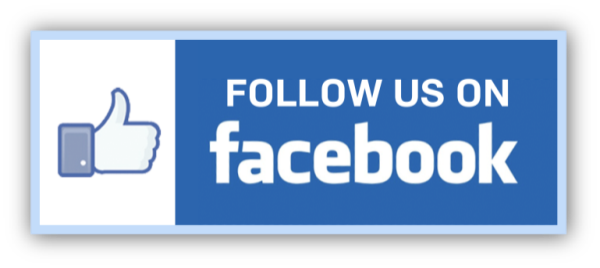 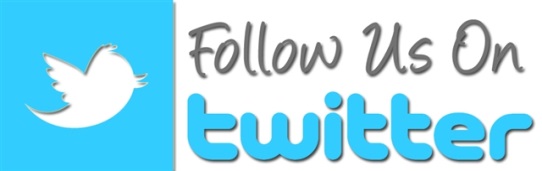 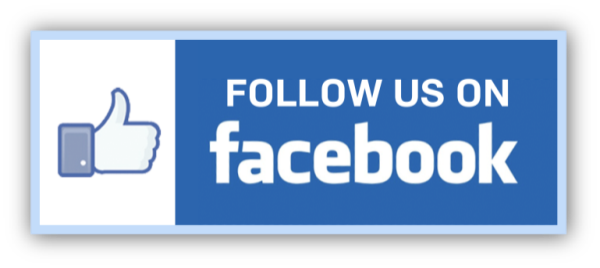 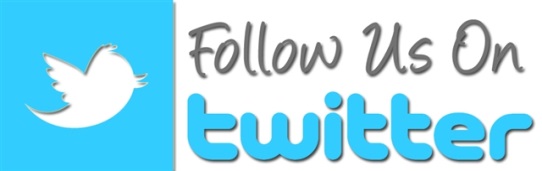 